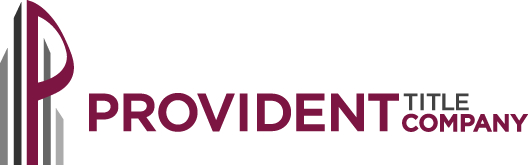 AGREEMENT REGARDING ACCOMMODATION RECORDINGSTO: PROVIDENT TITLE COMPANYWith reference to any Accommodation recordings requested by the undersigned now or in the future, including but not limited to the present Accommodation recording, the undersigned assumes all responsibilities and all liabilities by reason of the content, defects and recording of said document or documents; and in connection therewith, specifically agrees that PROVIDENT TITLE COMPANY:Shall have no liability for any defect in such document whether apparent on the face of the document or not so apparent or whether or not said Title Company has any knowledge of such defect or information affecting the validity or correctness of such document either by reason of an examination of the document or by reason of failing to examine the contents of the document or by reason of other information in the possession or knowledge of said Title Company.The Title Company is specifically requested not to investigate any matter pertaining to the document and not to conduct a title search, prepare a report nor issue a title policy by reason of such Accommodation recording.The Title Company is acting only as the agent of the undersigned for the sole purpose of following the Instructions of the undersigned to record as an accommodation said document or documents. The Title Company is charged with no other duty or function or responsibility. In addition, while the Title Company will use its best efforts to record the document or documents as instructed; the Title Company assumes no responsibility nor liability should, for any reason, said document (or documents) be not timely recorded or not properly, in whole or in part, recorded.This Agreement and understanding on behalf of PROVIDENT TITLE COMPANY shall also apply to said Title Company's underwriter, affiliates, employees, officers, directors, agents and attorneys.If the undersigned is an individual, the undersigned in the same manner assumes all liabilities and all responsibilities in connection with any Accommodation recording, on behalf of any escrow company or real estate broker causing said document to be forwarded to the Title Company for Accommodation recording.DATED: 	BY:  	(Printed Name and Title)13245 Riverside Dr. #450	Sherman Oaks, CA 91423615 N. Nash St. #308	El Segundo, CA 902452200 W. Orangewood Ave. #110	Orange, CA 92868(310) 247-4950 • (800) 794-8094